Извещение о проведении публичных слушаний по проекту «Правила землепользования и застройки территории (части территории) городского округа Лотошино Московской области»В целях создания условий для устойчивого развития территории муниципального образования «Городской округ Лотошино», сохранения окружающей среды, создания условий для планировки территорий городского округа, обеспечения прав и законных интересов физических и юридических лиц, в том числе правообладателей земельных участков и объектов капитального строительства, создания условий для привлечения инвестиций, в том числе путем предоставления возможности выбора наиболее эффективных видов разрешенного использования земельных участков и объектов капитального строительства, администрация Лотошинского муниципального района Московской области извещает о проведении публичных слушаний в населенных пунктах городского округа Лотошино по проекту «Правила землепользования и застройки территории (части территории) городского округа Лотошино Московской области».Публичные слушания проводятся в порядке, установленном статьями 5.1, 31 Градостроительного кодекса Российской Федерации от 29.12.2004 №190-ФЗ.Органом, уполномоченным на проведение публичных слушаний, является Комиссия по организации и проведению публичных слушаний по проекту «Правила землепользования и застройки территории (части территории) городского округа Лотошино Московской области».Участвовать в публичных слушаниях имеют право граждане городского округа Лотошино Московской области, постоянно проживающие в границах территории, применительно к которой осуществляется подготовка проекта «Правила землепользования и застройки территории (части территории) городского округа Лотошино Московской области», правообладатели земельных участков и объектов капитального строительства, расположенных на указанной территории, лица, законные интересы которых могут быть нарушены в связи с реализацией проекта.Собрания участников публичных слушаний состоятся согласно графика:Сроки направления и рассмотрения замечаний и предложений участниками публичных слушаний: с 02.08.2019 по 27.09.2019 включительно.Предложения и замечания, касающиеся вопроса публичных слушаний, принимаются:- в письменном виде в период работы экспозиции, посредством личного обращения (или по почте России) с подписью автора предложения, с указанием его фамилии, имени, отчества и адреса местожительства в администрацию Лотошинского муниципального района Московской области по адресу: 143800, Московская область, п. Лотошино, ул. Центральная, д.18, к. 16, отдел архитектуры и градостроительства, в период с 02.08.2019 по 27.09.2019 включительно, по рабочим дням с 09.00 до 16.00 часов, перерыв на обед с 12.00 до 13.00 часов;- посредством выступления на собрании участников публичных слушаний;- в электронном виде посредством Портала государственных и муниципальных услуг Московской области - https://uslugi.mosreg.ru/ (РПГУ МО, услуга «Включение предложений и замечаний в протокол публичных слушаний в сфере градостроительной деятельности»), в соответствии с порядком предоставления предложений и замечаний по вопросу, рассматриваемому на публичных слушаниях в сфере градостроительной деятельности.	С материалами проекта «Правила землепользования и застройки территории (части территории) городского округа Лотошино Московской области» можно ознакомиться в администрации Лотошинского муниципального района по адресу: Московская область, Лотошинский район, п. Лотошино, ул. Центральная, д. 18, (зал заседаний), в срок с 02.08.2019 по 27.09.2019 по рабочим дням с 09-00 до 12-00 и с 13-00 до 16-00 часов, в сети «Интернет» на официальном сайте администрации Лотошинского муниципального района Московской области http://лотошинье.рф/.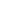 Дата и времяпроведения слушанийНаселенный пунктМесто проведения слушаний26.08.2019в 13час.30мин.д. ПешкиМосковская область, городской округ Лотошино, д. Пешки, у дома №926.08.2019в 14час.00мин.д. КудриноМосковская область, городской округ Лотошино, д. Кудрино, у дома №2826.08.2019в 14час.30мин.д. ЗвягиноМосковская область, городской округ Лотошино, д. Звягино, у дома №2026.08.2019в 15час.00мин.д. ЧапаевоМосковская область, городской округ Лотошино, д. Чапаево, у дома №3826.08.2019в 15час.30мин.д. ОшеневоМосковская область, городской округ Лотошино, д. Ошенево, у дома №526.08.2019в 16час.00мин.д. ПавловскоеМосковская область, городской округ Лотошино, д. Павловское, у дома №127.08.2019 в 13час. 30мин.д. АгнищевоМосковская область, городской округ Лотошино, д. Агнищево, у здания магазина27.08.2019 в 14час. 00мин.д. КурвиноМосковская область, городской округ Лотошино, д. Курвино, у таксофона27.08.2019 в 14час. 30мин.д. УшаковоМосковская область, городской округ Лотошино, д. Ушаково, СДК27.08.2019 в 15час. 00мин.д. МамоновоМосковская область, городской округ Лотошино, д. Мамоново, у дома №3427.08.2019 в 15час. 30мин.д. АстреневоМосковская область, городской округ Лотошино, д. Астренево, у дома №628.08.2019в 13час. 30мин.с. СудниковоМосковская область, городской округ Лотошино, с. Судниково, у дома №3728.08.2019в 14час. 00мин.д. СавостиноМосковская область, городской округ Лотошино, д. Савостино, ул. Школьная, д. 4, (здание ДК)28.08.2019в 14час. 30мин.д. МазловоМосковская область, городской округ Лотошино, д. Мазлово, у дома №2528.08.2019в 15час. 00мин.д. ВведенскоеМосковская область, городской округ Лотошино, д. Введенское, ул. Микрорайон,д. 14 (здание ДК)28.08.2019в 15час. 30мин.д. КурятниковоМосковская область, городской округ Лотошино,д. Курятниково, у дома №628.08.2019в 16час. 00мин.д. ШелгуновоМосковская область, городской округ Лотошино, д. Шелгуново, у дома №1429.08.2019в 13час.30мин.д. РождествоМосковская область, городской округ Лотошино, д. Рождество, у дома №2829.08.2019в 14час.00мин.д. КлеткиМосковская область, городской округ Лотошино, д. Клетки, у дома №1929.08.2019в 14час.30мин.д. МакаровоМосковская область, городской округ Лотошино, д. Макарово,ул.Центральная, у дома №1129.08.2019в 15час.00мин.д. НововасильевскоеМосковская область, городской округ Лотошино, д. Нововасильевское, у дома №4129.08.2019в 15час.30мин.д. НовошиноМосковская область, городской округ Лотошино, д. Новошино, у дома №8202.09.2019 в 13час. 30мин.д. ГригоровоМосковская область, городской округ Лотошино, д. Григорово,у здания мойки машин02.09.2019 в 14час. 00мин.д. БерезнякиМосковская область, городской округ Лотошино, д. Березняки, у дома №102.09.2019 в 14час. 30мин.д. ОрешковоМосковская область, городской округ Лотошино, д. Орешково, у дома №2902.09.2019 в 15час. 00 мин.д. Горы-МещерскиеМосковская область, городской округ Лотошино, д. Горы-Мещерские, у дома №1202.09.2019 в 15час. 30мин.д. ВоробьевоМосковская область, городской округ Лотошино, д. Воробьево, у дома №1202.09.2019 в 16час. 00мин.д. МастищевоМосковская область, городской округ Лотошино, д. Мастищево, у дома №1903.09.2019в 13час. 30мин.д. ПалкиноМосковская область, городской округ Лотошино, д. Палкино, у дома №1203.09.2019в 14час. 00мин.д. АндрейковоМосковская область, городской округ Лотошино, д. Андрейково, у дома №2003.09.2019в 14час. 30мин.с.  ЩеглятьевоМосковская область, городской округ Лотошино, с.  Щеглятьево, у дома №2003.09.2019в 15час. 00мин.д. ПаршиноМосковская область, городской округ Лотошино, д. Паршино, у дома №1403.09.2019в 15час. 30мин.д. КельиМосковская область, городской округ Лотошино, д. Кельи, у дома №2303.09.2019в 16час. 00мин.д. ВолковоМосковская область, городской округ Лотошино, д. Волково, у дома №1103.09.2019в 16час. 30мин.д. ХмелевкиМосковская область, городской округ Лотошино, д. Хмелевки, у дома №1004.09.2019в 13час.30мин.д. ВерейкиМосковская область, городской округ Лотошино, д. Верейки, у дома №604.09.2019в 14час.00мин.д. ХарпайМосковская область, городской округ Лотошино, д. Харпай, у дома №1004.09.2019в 14час.30мин.д. АбушковоМосковская область, городской округ Лотошино, д. Абушково, у дома №104.09.2019в 15час.00мин.д. ТатьянкиМосковская область, городской округ Лотошино, д. Татьянки, у дома №704.09.2019в 15час.30мин.д. КалициноМосковская область, городской округ Лотошино, д. Калицино, ул.Почтовая, д.11 (здание клуба)04.09.2019в 16час.00мин.д. Новое ЛисиноМосковская область, городской округ Лотошино, д. Новое Лисино, у дома №2305.09.2019 в 13час. 30мин.д. КругловоМосковская область, городской округ Лотошино, д. Круглово, у таксофона05.09.2019 в 14час. 00мин.с. ЗвановоМосковская область, городской округ Лотошино, с. Званово, в сельском клубе05.09.2019 в 14час. 30мин.д. ТеребетовоМосковская область, городской округ Лотошино, д. Теребетово, у дома №505.09.2019 в 15час. 00мин.д. МармылиМосковская область, городской округ Лотошино, д. Мармыли, у  дома №805.09.2019 в 15час. 30мин.д. КотляковоМосковская область, городской округ Лотошино, д. Котляково, у дома №2005.09.2019 в 16час. 00мин.д. РахновоМосковская область, городской округ Лотошино, д. Рахново, у дома №609.09.2019в 13час.30мин.д. МарковоМосковская область, городской округ Лотошино, д. Марково, у дома №6009.09.2019в 14час.00мин.с. КорневскоеМосковская область, городской округ Лотошино, с. Корневское, д.84 (здание клуба)09.09.2019в 14час.30мин.д. МонасеиноМосковская область, городской округ Лотошино, д. Монасеино,ул.Центральная, д.38 (здание клуба)09.09.2019в 15час.00мин.д. АкуловоМосковская область, городской округ Лотошино, д. Акулово, у дома №609.09.2019в 15час.30мин.д. СофийскоеМосковская область, городской округ Лотошино, д. Софийское,ул.Центральная, у дома №2109.09.2019в 16час.00мин.д. ИвановскоеМосковская область, городской округ Лотошино, д. Ивановское, у дома №2310.09.2019 в 13час. 30мин.д. ГавриловоМосковская область, городской округ Лотошино, д. Гаврилово, СДК10.09.2019 в 14час. 00мин.д. БреневоМосковская область, городской округ Лотошино, д. Бренево, у дома №1710.09.2019 в 14час.30мин.д. ПлаксиноМосковская область, городской округ Лотошино, д. Плаксино, у таксофона10.09.2019 в 15час. 00мин.д. ЧекчиноМосковская область, городской округ Лотошино, д. Чекчино, у дома №4110.09.2019 в 15час. 30мин.д. СологиноМосковская область, городской округ Лотошино, д. Сологино, у таксофона11.09.2019в 13час. 30мин.д. РаменьеМосковская область, городской округ Лотошино, д. Раменье, у дома №1411.09.2019в 14час. 00мин.д. ПоляныМосковская область, городской округ Лотошино, д. Поляны, у дома №811.09.2019в 14час. 30мин.д. ПетровскоеМосковская область, городской округ Лотошино, д. Петровское, у дома №711.09.2019в 15час. 00мин.д. АфанасовоМосковская область, городской округ Лотошино, д. Афанасово, у дома №812.09.2019 в 13час. 30мин.д. ШиловоМосковская область, городской округ Лотошино, д. Шилово, у дома №712.09.2019 в 14час. 00мин.д. УзоровоМосковская область, городской округ Лотошино, д. Узорово, у дома №112.09.2019 в 14час. 30мин.д. МатвейковоМосковская область, городской округ Лотошино, д. Матвейково, у дома №712.09.2019 в 15час. 00мин.д. ШубиноМосковская область, городской округ Лотошино, д. Шубино, у дома №1312.09.2019 в 15час. 30мин.д. ВласовоМосковская область, городской округ Лотошино, д. Власово, у таксофона12.09.2019 в 16час. 00мин.д. КушеловоМосковская область, городской округ Лотошино, д. Кушелово, у таксофона16.09.2019в 13час. 30мин.д. КанищевоМосковская область, городской округ Лотошино, д. Канищево, у дома №216.09.2019в 14час. 00мин.д. СебудовоМосковская область, городской округ Лотошино, д. Себудово, у дома №316.09.2019в 14час. 30мин.д. АринькиноМосковская область, городской округ Лотошино, д. Аринькино, у дома №816.09.2019в 15час. 00мин.д. ВяхиревоМосковская область, городской округ Лотошино, д. Вяхирево, у дома №2216.09.2019в 15час. 30мин.д. МогильцыМосковская область, городской округ Лотошино, д. Могильцы, у дома №1717.09.2019в 13час.30мин.д. НатальиноМосковская область, городской округ Лотошино, д. Натальино, у дома №117.09.2019в 14час.00мин.д. МихалевоМосковская область, городской округ Лотошино, д. Михалево, ул.Микрорайон, д.28,(здание клуба)17.09.2019в 14час.30мин.д. ЛужкиМосковская область, городской округ Лотошино, д. Лужки, у дома №1017.09.2019в 15час.00мин.д. Старое ЛисиноМосковская область, городской округ Лотошино, д. Старое Лисино, у дома №1417.09.2019в 15час.30мин.д. ВысочкиМосковская область, городской округ Лотошино, д. Высочки, у дома №1117.09.2019в 16час.00мин.д. ИздетельМосковская область, городской округ Лотошино, д. Издетель, у дома №1318.09.2019 в 14час. 00мин.п. ТорфянойМосковская область, городской округ Лотошино, п. Торфяной,у здания сельского клуба18.09.2019 в  14час.30 мин.д. КузяевоМосковская область, городской округ Лотошино, д. Кузяево, у дома №518.09.2019 в 15час. 00мин.д. БоркиМосковская область, городской округ Лотошино, д. Борки, у  дома №118.09.2019 в 15час. 30мин.д. ТелешовоМосковская область, городской округ Лотошино, д. Телешово, у дома №30А18.09.2019 в 16час. 00мин.п. Большая СестраМосковская область, городской округ Лотошино, п. Большая Сестра, в СДК19.09.2019в 13час. 30мин.д. ХраневоМосковская область, городской округ Лотошино, д. Хранево, у дома №37(здание клуба)19.09.2019в 14час. 00мин.п. НемкиМосковская область, городской округ Лотошино, п. Немки, у дома №2219.09.2019в 14час. 30мин.д. БоборыкиноМосковская область, городской округ Лотошино, д. Боборыкино, у дома №2219.09.2019в 15час. 00мин.д. ВладимировкаМосковская область, городской округ Лотошино, д. Владимировка, у дома №1119.09.2019в 15час. 30мин.д. ПлетенинскоеМосковская область, городской округ Лотошино, д. Плетенинское, у дома №1419.09.2019в 16час. 00мин.с. МикулиноМосковская область, городской округ Лотошино, с. Микулино, ул. Микрорайон, д.15(здание администрации)20.09.2019в 13час. 30мин.д. ХиловоМосковская область, городской округ Лотошино, д. Хилово, у дома №2020.09.2019в 14час. 00мин.д. КалистовоМосковская область, городской округ Лотошино, д. Калистово, у дома №2520.09.2019в 14час. 30мин.д. ИльинскоеМосковская область, городской округ Лотошино, д. Ильинское, у дома №720.09.2019в 15час. 00мин.д. СельменевоМосковская область, городской округ Лотошино, д. Сельменево, у дома №1823.09.2019в 13час. 30мин.д. БоровкиМосковская область, городской округ Лотошино, д. Боровки, у дома №1023.09.2019в 14час. 00мин.д. БыковоМосковская область, городской округ Лотошино, д. Быково, у дома №423.09.2019в 14час. 30мин.д. РечкиМосковская область, городской округ Лотошино, д. Речки, у дома №923.09.2019в 15час. 00мин.д. КоноплевоМосковская область, городской округ Лотошино, д. Коноплево, у дома №19(здание магазина)23.09.2019в 15час. 30мин.д. ТатаркиМосковская область, городской округ Лотошино, д. Татарки, у дома №5123.09.2019в 16час. 00мин.д. ПеньиМосковская область, городской округ Лотошино, д. Пеньи, у дома №1224.09.2019 в 13час. 30мин.д.  БрыковоМосковская область, городской округ Лотошино, д. Брыково, у дома №524.09.2019 в 14час. 00мин.д. БородиноМосковская область, городской округ Лотошино, д. Бородино, у таксофона24.09.2019 в 14час. 30минд. ДорыМосковская область, городской округ Лотошино, д. Доры, СДК24.09.2019 в 15час. 00мин.с. ЕгорьеМосковская область, городской округ Лотошино, с. Егорье, у дома №624.09.2019 в 15час. 30мин.д. МатюшкиноМосковская область, городской округ Лотошино, д. Матюшкино, у дома №524.09.2019 в 16час. 00мин.д. ОшейкиноМосковская область, городской округ Лотошино, д. Ошейкино, у здания почты25.09.2019в 13час.30мин.д. УрусовоМосковская область, городской округ Лотошино, д. Урусово, у дома №1625.09.2019в 14час.00мин.д. ДобриноМосковская область, городской округ Лотошино, д. Добрино, у дома №1425.09.2019в 14час.30мин.д. ТереховкаМосковская область, городской округ Лотошино, д. Тереховка, у дома №1325.09.2019в 15час.00мин.д. КряковоМосковская область, городской округ Лотошино, д. Кряково, у дома №2525.09.2019в 15час.30мин.д. КульпиноМосковская область, городской округ Лотошино, д. Кульпино, ул.Микрорайон, д.17(здание клуба)25.09.2019в 16час.00мин.д. ВолодиноМосковская область, городской округ Лотошино, д. Володино, у дома №3025.09.2019в 16час.30мин.д. ГорсткиноМосковская область, городской округ Лотошино, д. Горсткино, у дома №1426.09.2019 в  13час. 30мин.д. СтепаньковоМосковская область, городской округ Лотошино, д. Степаньково, у дома №926.09.2019 в 14час. 00мин.д. ГрибановоМосковская область, городской округ Лотошино, д. Грибаново,у здания конторы лесхоза26.09.2019 в 14час. 30мин.д. МарковоМосковская область, городской округ Лотошино, д. Марково, у дома №926.09.2019в 15час. 00мин.д. КлусовоМосковская область, городской округ Лотошино, д. Клусово, у дома №1026.09.2019 в 15час. 30мин.д. МаксимовоМосковская область, городской округ Лотошино, д. Максимово, у дома №2627.09.2019в 10час.30мин.д. Стрешевы ГорыМосковская область, городской округ Лотошино, д. Стрешневы Горы,ул.Клубная, д.10, (здание клуба)27.09.2019в 11час.00мин.д. РедькиноМосковская область, городской округ Лотошино, д. Редькино27.09.2019в 13час.30мин.д. ТуровоМосковская область, городской округ Лотошино, д. Турово, у дома №227.09.2019в 14час.00минп. НоволотошиноМосковская область, городской округ Лотошино, п. Новолотошино, д.18(здание дома культуры п. Новолотошино)27.09.2019в 15час.00мин.п. КировскийМосковская область, городской округ Лотошино, п. Кировский, ул.Лесная, д.8(дом культуры п. Кировский)27.09.2019в 16час.00мин.рп. ЛотошиноМосковская область, городской округ Лотошино, рп. Лотошино, ул.Центральная, д.20 (здание КДЦ «Русь»)